D 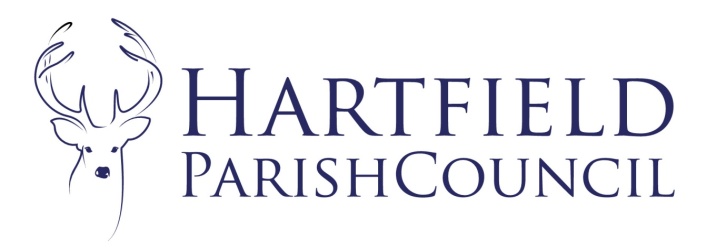  2017 28th April 2022To:	Hartfield Parish Council Planning Committee Your attendance is required at a meeting of the Planning Committee of Hartfield Parish Council to be held on 9th May 2022 at 9:30am in Goods Yard House. The AGENDA is as follows:-To accept Apologies for AbsenceTo hear members’ declarations of disclosable and pecuniary interests in matters to be discussedTo approve previous minutes as attached Matters arising. Correspondence To ratify planning decisions Application No. WD/2022/0576/FLocation: HARTWELL FARM, ACORN HOUSE, EDENBRIDGE ROAD, HARTFIELD, TN7 4JH Description: INSTALLATION OF PHOTOVOTAIC PANELS TO ROOF OF GARAGE BUILDINGThe Parish Council supports the application subject to neighbour’s representations. Application No. WD/2022/0577/FLocation: HARTWELL FARM, ACORN HOUSE, EDENBRIDGE ROAD, HARTFIELD, TN7 4JH Description: FENESTRATION ALTERATIONS TO SOUTH-WEST AND NORTH-WEST ELEVATIONS, INSTALLATION OF CONSERVATION ROOFLIGHT TO SOUTH-WEST ELEVATION, PERGOLA TO SOUTH-WEST ELEVATION, ASSOCIATED INTERNAL ALTERATIONSThe Parish Council supports the application subject to neighbour’s representations. To consider planning applications.Application No. WD/2021/3115/F Location: COOPERS WOOD, HOLTYE ROAD, COWDEN, EDENBRIDGE, TN8 7EG Description: PROPOSED SWIMMING POOL IN THE GARDEN OF COPPERS WOOD Wealden District Council decisionsDate of next meeting – 6th June 2022